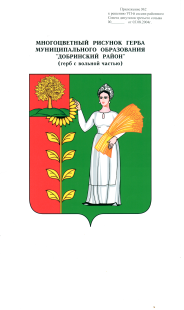     ПОСТАНОВЛЕНИЕ         Администрации сельского поселения         Новочеркутинский сельсоветДобринского муниципального района Липецкой областиРоссийской Федерации 23.06.2023                                      с. Новочеркутино                                    № 48       О внесении изменений в Порядок составления и ведения кассового плана                                        исполнения бюджета сельского поселения Новочеркутинскийсельсовет Добринского муниципального районаВ соответствии с пунктом 1 статьи 217.1 Бюджетного кодекса Российской Федерации, администрация сельского поселения Новочеркутинский сельсоветПОСТАНОВЛЯЕТ:1.  Внести изменения в Порядок составления и ведения кассового плана исполнения бюджета сельского поселения Новочеркутинский сельсовет Добринского   муниципального района, утвержденный постановлением администрации сельского поселения Новочеркутинский сельсовет Добринского муниципального района № 56 от 21.07.2020 г. согласно приложению.        2. Настоящее постановление вступает в силу со дня его официального обнародования.3. Контроль за исполнение настоящего постановления оставляю за собой. Глава администрациисельского поселенияНовочеркутинский сельсовет                                                         Е.Е. ЗюзинаПриложениек постановлению администрациисельского поселения Новочеркутинский сельсовет Добринского муниципального районаЛипецкой областиот 23.06.2023г. № 48ИЗМЕНЕНИЯВ ПОРЯДОК СОСТАВЛЕНИЯ И ВЕДЕНИЯ КАССОВОГОПЛАНА ИСПОЛНЕНИЯ БЮДЖЕТА СЕЛЬСКОГО ПОСЕЛЕНИЯНОВОЧЕРКУТИНСКИЙ СЕЛЬСОВЕТ ДОБРИНСКОГО МУНИЦИПАЛЬНОГО РАЙОНА      Внести в Порядок составления и ведения кассового плана исполнения бюджета сельского поселения Новочеркутинский сельсовет Добринского   муниципального района, утвержденный постановлением администрации сельского поселения Новочеркутинский сельсовет Добринского муниципального района № 56 от 21.07.2020 г. следующие изменения:1. пункт 2 раздела I “Общие положения» изложить в следующей редакции:«Под кассовым планом понимается прогноз поступлений в бюджет и перечислений из бюджета в текущем финансовом году в целях определения прогнозного состояния единого счета бюджета, включая временный кассовый разрыв и объем временно свободных средств.»2. в тексте Порядка и приложений к Порядку слова «кассовые поступления» заменить на слова «поступления», слова «кассовые выплаты» заменит на слова «перечисления» в соответствующих падежах.